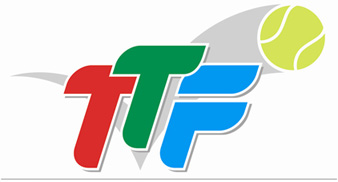 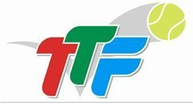 TÜRKİYE TENİS FEDERASYONU4.KADEME BAŞANTRENÖR YETİŞTİRME KURSU30 NİSAN – 10 MAYIS 2024 ANKARA	Türkiye Tenis Federasyonu tarafından 30 Nisan - 10 Mayıs 2024 tarihleri arasında ANKARA ilinde açılacak olan 50 kişinin yer alacağı 4. Kademe Başantrenör Yetiştirme  kursuna ilişkin bilgiler aşağıda yer almaktadır.ANTRENÖR EĞİTİM KURSLARINA KATILACAKLARDA ARANILACAK ŞARTLAR En az lise veya dengi okul mezunu olmak, ( Bütün kademeler için geçerlidir.) Görevini devamlı yapmasına engel olabilecek vücut veya akıl hastalığı ile malul, engelli spor branşlarında ise yalnızca görme ve zihinsel engelli olmamak, Taksirli suçlar ile kısa süreli hapis cezasına seçenek yaptırımlara çevrilmiş veya aşağıda sayılan suçlar dışında tecil edilmiş hükümler hariç olmak üzere, kasten işlenen bir suçtan dolayı bir yıl veya daha fazla süreyle hapis cezasına ya da affa uğramış olsa bile Devletin güvenliğine karşı suçlar, anayasal düzene ve bu düzenin işleyişine karşı suçlar, zimmet, irtikâp, rüşvet, hırsızlık, dolandırıcılık, sahtecilik, güveni kötüye kullanma, hileli iflas, ihaleye fesat karıştırma, edimin ifasına fesat karıştırma, suçtan kaynaklanan malvarlığı değerlerini aklama, kaçakçılık veya cinsel dokunulmazlığa karşı suçlar, fuhuş, uyuşturucu ve uyarıcı madde imal ve ticareti, kullanımı, kullanımını kolaylaştırma, kullanmak için satın alma, kabul etme veya bulundurma, haksız mal edinme, şike ve teşvik primi suçlarından mahkûm olmamak.En az 18 yaşını doldurmuş olmak,13/7/2019 tarihli ve 30830 sayılı Resmî Gazete’ de yayımlanan Spor Disiplin Yönetmeliği ile federasyonların disiplin veya ceza talimatlarına göre son üç yıl içinde olmak şartıyla bir defada altı aydan fazla veya toplamda bir yıldan fazla ceza almamış olmak; dopingle mücadele kural ihlali sebebiyle iki yıl ve üzeri hak mahrumiyeti cezası alanlar yönünden ceza alınan süre boyunca Yönetmelik kapsamında yapılacak antrenör eğitim programlarına katılamama şeklinde uygulanır.4. KADEME BAŞANTRENÖR YETİŞTİRME KURSUNA KATILACAKLARDA ARANACAK ÖZEL ŞARTLAR05.10.2020 tarihli antrenör eğitim talimatının 17.Madde hükümleri saklı kalmak kaydıyla aynı veya daha üst kademedeki temel eğitim sınavında başarılı olmak. İlgili kursa katılım sağlayacak dördüncü kademe başantrenörlerin; kıdemli antrenörlük belgesine sahip, belge tarihi üzerinden en az iki yıl geçen ve kıdemli antrenörlük belgesine sahip olduktan sonra en az iki gelişim seminere katıldığını belgeleyen antrenörlere yönelik düzenlenen eğitimdir.KURS KONTENJANLARININ BELİRLENMESİ İlgili kursa başvuru ve ödeme yapan ilk 50 kişi kursa katılım sağlayacaktır.Kurs kontenjanı e-devlet üzerinden başvuru yapan kursiyerlerle sınırlıdır. Sistem üzerinde belirlenen kota aşılamamaktadır.Kursa başvuru sayısının yeterli olmaması durumunda kurs ileri bir tarihe ertelenebilir veya iptal edilebilir.05.10.2020 onay tarihli antrenör eğitim talimatı madde 17 de belirtilen hükümler uygulanır.KURS ÖN KAYIT BAŞVURULARINDA İSTENEN BELGELER VE KURSLARA BAŞVURU ŞEKLİAdaylar fiziki olarak herhangi bir evrak göndermeyecektir.E-Devlet Kurs Başvurusu: E-Devlet Giriş/Gençlik ve Spor Bakanlığı/Spor Bilgi Sistemi/ Uygulamaya Git/Spor Elemanı/Antrenör/Kurs Başvuru şeklinde yapmanız gerekmektedir. Mail adreslerinizi doğru girmenizi önemle rica ederiz.Kurslara katılım ücreti ödeme işlemleri için takip edilecek adımlar:E-devlet üzerinden alınan referans numarası ile 2533 Kurum Kodunu belirterek TÜRK EONOMİ BANKASI’ndan (TEB) işlem yapabilirsiniz.Çevrim içi bankacılık sisteminden TEB Bankası > ödemeler / fatura ödemesi /Faturalar/Diğer/Gençlik ve Spor Bakanlığı ödemesi olarak T.C. Kimlik Numarası ile yatırabilirsiniz.TEB ATM > Ödemeler > Kurum Ödemeleri > Gençlik Ve Spor Bakanlığı > T.C. Kimlik Numarası girişi ile yatırabilirsiniz.***** Kurs başvuru tarihleri içerisinde referans numarası ile ödeme yapmazsanız işleminiz geçersiz olacak ve kursa kabul edilmeyeceksiniz. Ayrıca Federasyon iban /hesap no bilgileri kullanılarak EFT/HAVALE ile yapılan ödemelerin geçerliliği olmayacak ve kursa kabul edilmeyeceksiniz.Kurs ücretleri şöyledir:4. Kademe Başantrenör Yetiştirme Kursu – 10.000 TLBÜTÜNLEME BAŞVURUSU YAPACAK ADAYLARIN DİKKATİNE:Bütünleme kursu sadece ilanda yer alan 4. kademeye yöneliktir. Farklı kademede yapılan başvurular dikkate alınmayacaktır.Daha önce Türkiye Tenis Federasyonu kursuna katılıp ders veya derslerden bütünlemeye kalan adayların aşağıda yer alan bütünleme katılım formunu eksiksiz olarak doldurup kurslar@ttf.org.tr adresine göndermeleri gerekmektedir.Eksik gönderilen formlar değerlendirmeye alınmayacaktır.Bütünleme kontenjanı ilanda açılmış olan kurs kontenjanının %10’u kadar olup gelen maillerin sıralamasına göre listelenecektir.Sıralamaya giren bütünleme kursiyerlerine mail yoluyla bilgilendirme yapılacaktır.Bilgilendirme yapılan bütünleme kursiyerleri bütünleme ücretini yatırdıktan sonra ödeme dekontunu kurslar@ttf.org.tr adresine göndermeleri gerekmektedir. Ödeme yapmayan kişiler kursa kabul edilmeyecektir.Bütünleme Katılım FormuBütünleme ücreti: 100TLBütünleme Yatırılacak Hesap Bilgisi:Hesap İsmi : Türkiye Tenis FederasyonuBanka Adı  : Türk Ekonomi Bankası Ulus Şubesi Iban	         : TR79 0003 2000 0000 0076 5742 76Türkiye Tenis Federasyonu4. Kademe Başantrenör Yetiştirme Kursu30 Nisan - 10  Mayıs 2024ANKARATürkiye Tenis Federasyonu4. Kademe Başantrenör Yetiştirme Kursu30 Nisan - 10  Mayıs 2024ANKARATürkiye Tenis Federasyonu4. Kademe Başantrenör Yetiştirme Kursu30 Nisan - 10  Mayıs 2024ANKARATürkiye Tenis Federasyonu4. Kademe Başantrenör Yetiştirme Kursu30 Nisan - 10  Mayıs 2024ANKARA       ANKARA (Kontenjan 50)Ön Kayıt Tarihleri15 Nisan 2024(11:00)24 Nisan 2024(17:00)Kurs Tarihi30 Nisan - 10 Mayıs2024Kursun Düzenleneceği YerTTF ANKARA KAMP EĞİTİM MERKEZİ(Gazi Mah. Ankara Bulvarı No: 12-6       Yenimahalle/ANKARAÖn Kayıt Tarihleri15 Nisan 2024(11:00)24 Nisan 2024(17:00)Kurs Tarihi30 Nisan - 10 Mayıs2024Kursun Düzenleneceği YerTTF ANKARA KAMP EĞİTİM MERKEZİ(Gazi Mah. Ankara Bulvarı No: 12-6       Yenimahalle/ANKARAİlgili kurs için katılımcı sayısı 50 kişi olarak belirlenmiş olup, başvuru ve ödeme yapan ilk 50 kişi asil listede yer alacaktır.İlgili kurs için katılımcı sayısı 50 kişi olarak belirlenmiş olup, başvuru ve ödeme yapan ilk 50 kişi asil listede yer alacaktır.İlgili kurs için katılımcı sayısı 50 kişi olarak belirlenmiş olup, başvuru ve ödeme yapan ilk 50 kişi asil listede yer alacaktır.İlgili kurs için katılımcı sayısı 50 kişi olarak belirlenmiş olup, başvuru ve ödeme yapan ilk 50 kişi asil listede yer alacaktır.Kursiyerlerin dikkatine;Başvuruları onaylanan kursiyerler e-Devlet / Spor Bilgi Sistemi / Başvurularım / Kurs Başvurularım alanından ilgili başvurularını takip edecektir. Ayrıca kursiyer listesi ilan edilmeyecektir.Kursiyerlerin dikkatine;Başvuruları onaylanan kursiyerler e-Devlet / Spor Bilgi Sistemi / Başvurularım / Kurs Başvurularım alanından ilgili başvurularını takip edecektir. Ayrıca kursiyer listesi ilan edilmeyecektir.Kursiyerlerin dikkatine;Başvuruları onaylanan kursiyerler e-Devlet / Spor Bilgi Sistemi / Başvurularım / Kurs Başvurularım alanından ilgili başvurularını takip edecektir. Ayrıca kursiyer listesi ilan edilmeyecektir.Kursiyerlerin dikkatine;Başvuruları onaylanan kursiyerler e-Devlet / Spor Bilgi Sistemi / Başvurularım / Kurs Başvurularım alanından ilgili başvurularını takip edecektir. Ayrıca kursiyer listesi ilan edilmeyecektir.